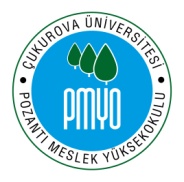 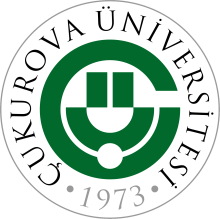                       T.C.                          ÇUKUROVA ÜNİVERSİTESİ       POZANTI MESLEK YÜKSEKOKULU MÜDÜRLÜĞÜNEYüksekokulunuz	programı…………………………...… No’ lu öğrencisiyim. Covid-19 salgını nedeniyle zorunlu yaz stajımı, staj uygulaması ve dersi yerine geçecek şekilde ödev/proje olarak yapmak istiyorum. Gereğini saygılarımla arz ederim.Tarih	:Adı Soyadı	:İmza	:Telefon: ….………………………………E-posta: ………………………………….